ПРАКТИЧЕСКОЕ ЗАНЯТИЕ 1. Подготовка, трансляция и отладка программы на языке Ассемблера 
в ОС MS DOSПодпрограмма сложения двух чисел, AL, BL от 0 до 9, результат от 0 до 18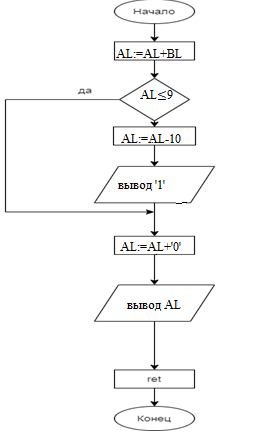 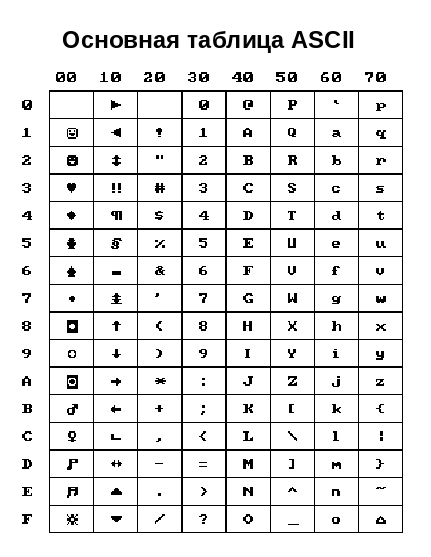 ; Подпрограмма сложения двух чисел;Вход:AL,BL–слагаемые, выход: вывод результата на дисплейadd_and_show proc       add al,bl           ; сложить (=+BL)       cmp al,9            ; если результат > 9,       jbe not_carry       ; то уменьшить сумму на       sub al,10            ; 10 и вывести на дисплей       push ax             ; символ '1' – старшую       mov ah,2h             ; цифру результата        mov dl,'1'            ; c помощью функции DOS       int 21h                   ;       pop ax                 ;not_carry: add al,’0’    ; преобразовать результат в код       mov ah,2h     ; вывести младшую цифру       mov dl,al     ; результата с помощью       int 21h             ; функции DOS       ret        ; вернуться в вызывающую программуadd_and_show endpcode endsОписание используемых функций DOSЗадание. Изменить текст процедуры ADD_AND_SHOW так, чтобы производилось не сложение, а вычитание (SUB_AND_SHOW) двух одноразрядных целых десятичных чисел, причем в результате получалось одноразрядное положительное или отрицательное число (например, 8 – 3 = 5, 3 – 8 = -5). Использовать команды SUB, JNS, NEG.sub bl, al; 	BL=BL-ALjns метка;	если SF=0, то перейти на заданную метку, иначе следующая по порядку командаneg bl;		BL=-BLПодпрограмма вычитания двух чисел, BL=BL-AL, BL, AL от 0 до 9, результат от -9 до 9.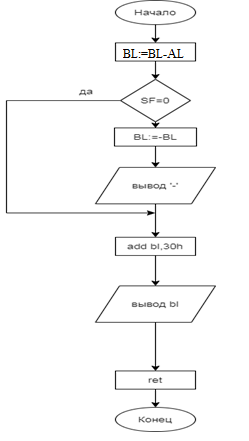 Нужно сделать покомандную прокрутку процедуры вычитания: для каждой команды объяснить ее действие, записать операнды и результат.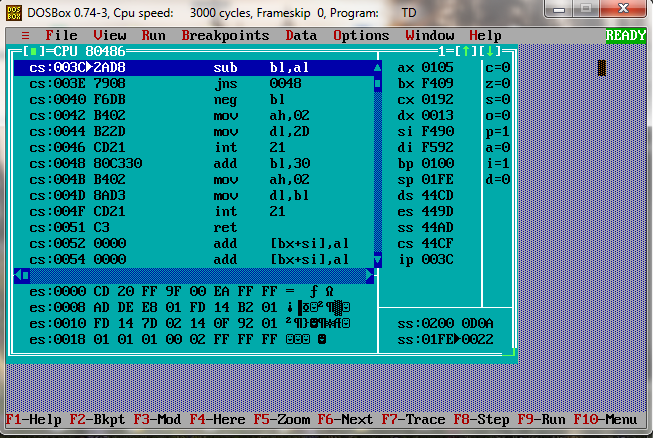 Были введены числа 9 и 5, они записаны в регистры al, bl. При нажатии на F7 произойдет вычитание (bl-al) и результат запишется в BL (будет 04). Так как число не отрицательное(s=0), то ip поменяется на 0048 и далее будет выполнена команда с этим адресом. 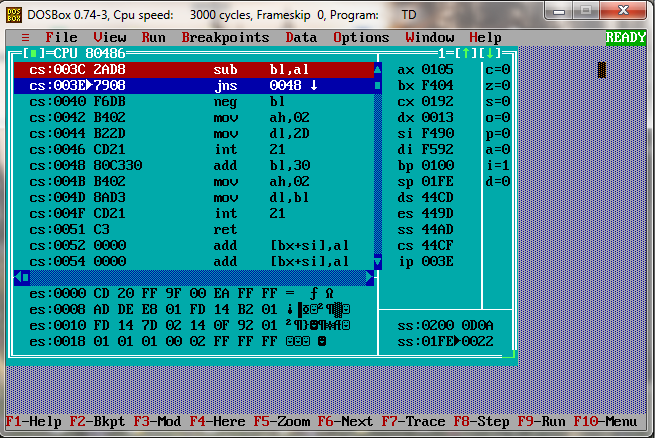 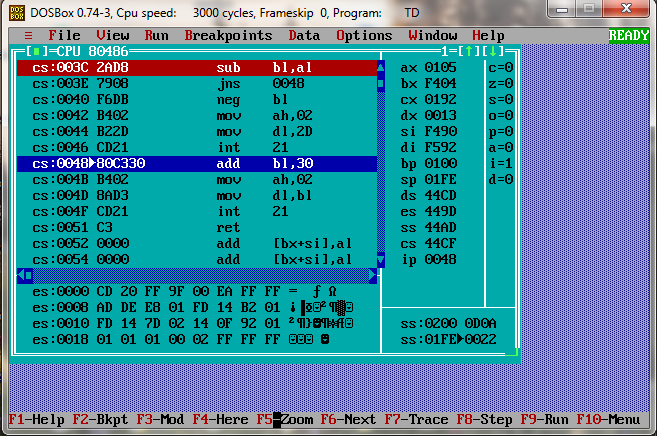 Далее, у нас есть результат вычитания, но нам нужно превратить его в десятичное число, для этого к результату мы прибавляем 30, чтобы в таблице ASCII код соответствовал числу. BL=34.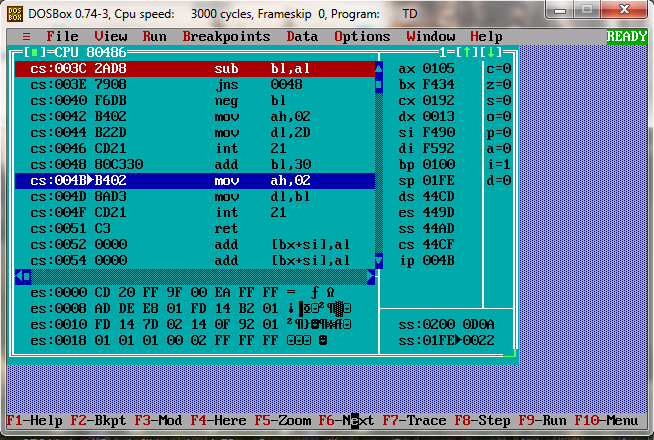 Меняем старший байт в AX на 02, получим AX=0205. После выполнения команды mov dl,bl DL=34.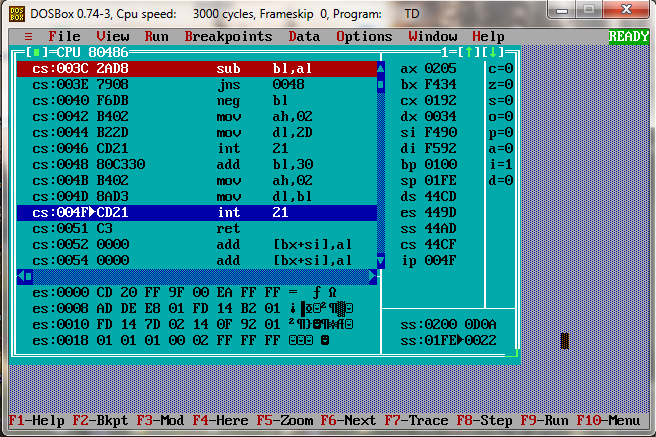 Следующим шагом будет вызов прерывания и возврат в основную программу.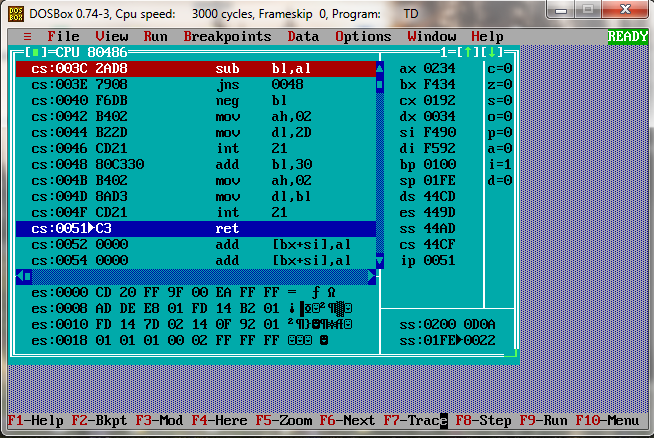 Рассмотрим случай, когда результат будет отрицательным.Если ответ будет отрицательным, то S=1. Числа записаны в регистры al, bl. 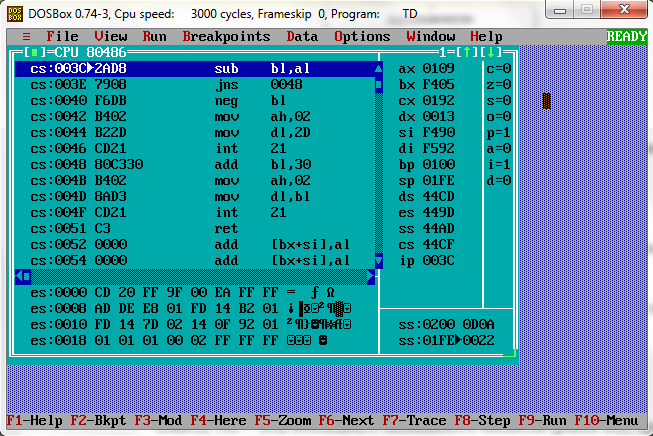 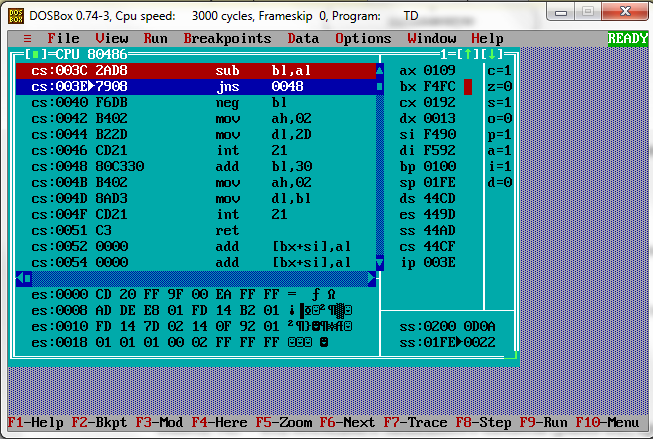 Результат вычитания получился FC, чтобы получить его с плюсом, нужно сделать (0-bl). BL=04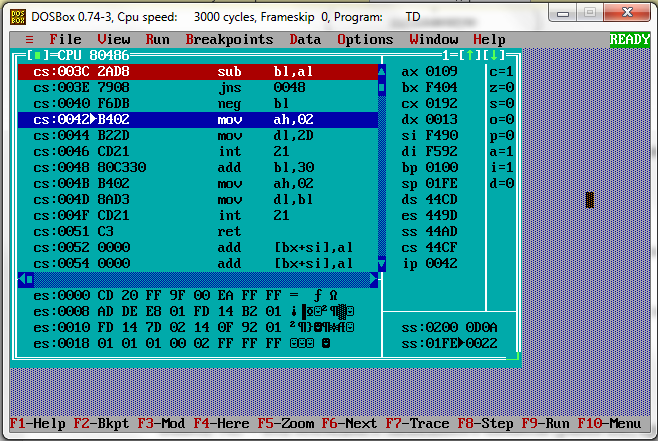 Теперь нужно вывести знак ‘-‘ перед числом. Для этого ah=02. В dl записываем код этого символа dl=2D и выводим символ минуса.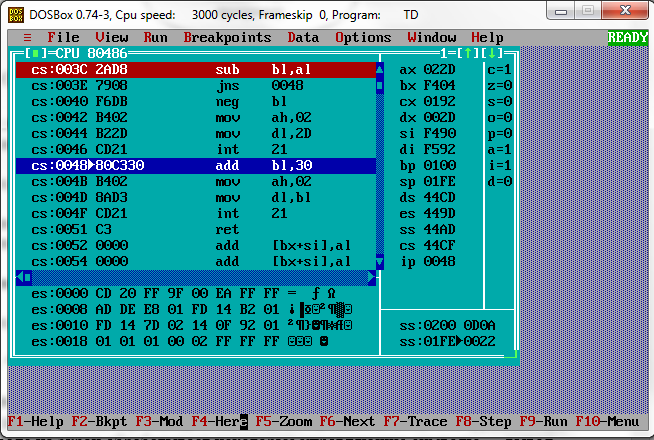 Далее идет то же самое, что и в случае с положительным результатом.ФункцияВходные
 регистрыВыходные 
регистрыОписаниеУправляющие символы02hАН=02hDL=символ, выводимый на устройство стандартного выводаПобочный эффект AL=DL, кроме случая, когда DL = 09h (табуляция), тогда в AL возвращается 20hВыводит символ на экран в текущую позицию курсора с текущими атрибутами символа и фона;обрабатывает управляющие символы.BEL (07h) – появляется звуковой сигнал;BS (08h) – возврат на шаг, курсор перемещается на одну позицию влево;НТ (09h);LF (0Ah);CR (0Dh);01h-09h4ch-